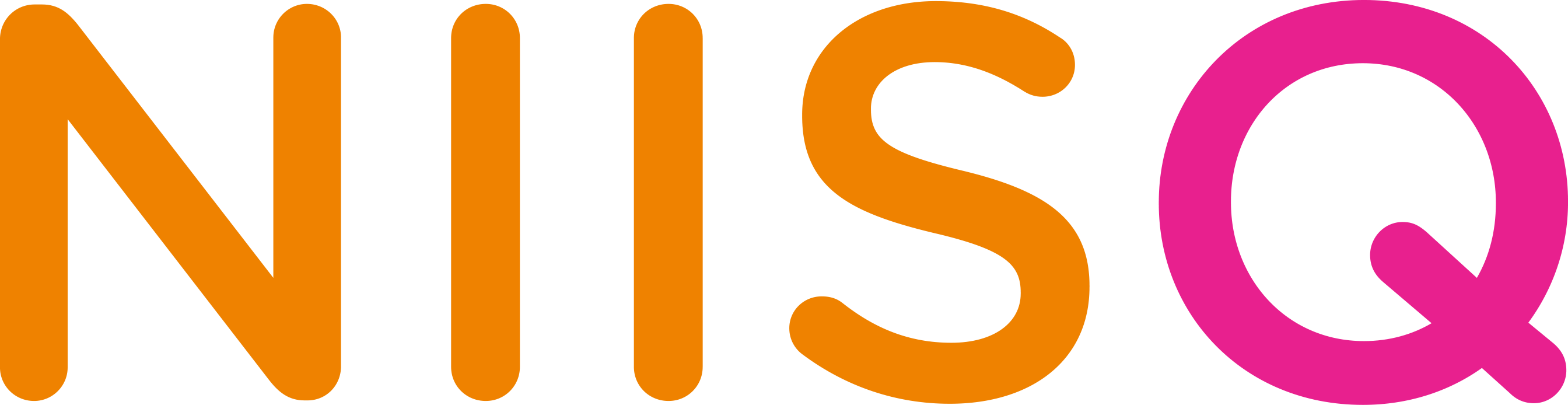 My Details:My NIISQ Support Planner is:My Attendant Care and Support PlanWhat is an AC&S Plan?My AC&S Plan is between me,  and . It shows the attendant care services I will receive based on my care needs assessment.NIISQ Agency will pay for all services included in my AC&S Plan. When a care worker provides my services, they may ask me to sign a form which states I have received these services. This form is provided to NIISQ Agency to ensure I am getting the care and support I need according to my AC&S Plan.I can adjust my services at any time so that they continue to meet my needs. If I have any questions about this I can talk to my NIISQ Support Planner. What do I need to do? will discuss my AC&S Plan with me so that I understand and agree with the services that are included.If my plan is not clear or I do not agree with the information included, I can talk to my service provider or contact my NIISQ Support PlannerOnce I agree to the attendant care and support services in my AC&S plan, I need to sign my plan and give it back to . They will also provide a copy of my signed plan to my NIISQ Support Planner.If at any time I need to change or cancel my shift/service, I need to contact  at least  hours beforehand. My shift/service may not be able to be filled if I do not provide this notice. Summary of my attendant care servicesMy NIISQ Support Plan also has a summary of my attendant care and support services.  I can contact my NIISQ Support Planner if I would like further information.My AC&S servicesPlease call  if you have any questions about your shifts or workers.  If you need to change a shift you need to provide  hours’ notice.   will try to reschedule another time for your services.  My AC&S PlanParticipant (if applicable)Legal Guardian (if applicable)Attendant Care providerI certify that: My AC&S PlanMy Attendant Care and Support PlanNameNIISQ 
case numberAddressPhone number EmailNamePhoneEmail My service/sMy service/s Personal Care         Community Support           Respite Care         Family Unit Support Domestic Assistance        Home / Garden Maintenance Services   Personal Care         Community Support           Respite Care         Family Unit Support Domestic Assistance        Home / Garden Maintenance Services   Personal Care         Community Support           Respite Care         Family Unit Support Domestic Assistance        Home / Garden Maintenance Services   Personal Care         Community Support           Respite Care         Family Unit Support Domestic Assistance        Home / Garden Maintenance Services   Personal Care         Community Support           Respite Care         Family Unit Support Domestic Assistance        Home / Garden Maintenance Services  My service/sMy service/s Nursing Care                Assistant Nurse (AN)              Enrolled Nurse (EN)                     Registered Nurse (RN) Nursing Care                Assistant Nurse (AN)              Enrolled Nurse (EN)                     Registered Nurse (RN) Nursing Care                Assistant Nurse (AN)              Enrolled Nurse (EN)                     Registered Nurse (RN) Nursing Care                Assistant Nurse (AN)              Enrolled Nurse (EN)                     Registered Nurse (RN) Nursing Care                Assistant Nurse (AN)              Enrolled Nurse (EN)                     Registered Nurse (RN)What’s includedWhat’s includedWhat’s includedWhat’s includedWhat’s not includedWhat’s not includedWhat’s not includedService Scheduled daysScheduled daysScheduled hoursScheduled hoursStart / finish timesWorkere.g.  Personal CareMonday, Tuesday, WednesdayMonday, Tuesday, WednesdayMonday: 6 hoursMonday: 6 hours8am – 10am, 12pm – 2pm, 6pm – 8pmSally, Michelle, Sallye.g.  Personal CareMonday, Tuesday, WednesdayMonday, Tuesday, WednesdayTuesday: 6 hoursTuesday: 6 hours8am – 10am, 12pm – 2pm, 6pm – 8pmSally, Michelle, Sallye.g.  Personal CareMonday, Tuesday, WednesdayMonday, Tuesday, WednesdayWednesday: 4 hoursWednesday: 4 hours8am – 10am, 6pm – 8pmSally, MichelleStarts onFinishes onI have read My AC&S Plan and I understand and agree to these services.I have read My AC&S Plan and I understand and agree to these services.I have read My AC&S Plan and I understand and agree to these services.I have read My AC&S Plan and I understand and agree to these services.NameSignatureDateI have read the My AC&S Plan on behalf of  and I understand and agree to these services.I have read the My AC&S Plan on behalf of  and I understand and agree to these services.I have read the My AC&S Plan on behalf of  and I understand and agree to these services.I have read the My AC&S Plan on behalf of  and I understand and agree to these services.NameSignatureDate   the services will be delivered in accordance with the NIISQ Agency Terms of Registration and Service Provider Standards staff delivering the services outlined in this plan have the necessary skills and qualifications to deliver these services.